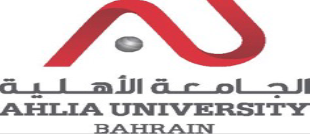 COLLEGE OF INFORMATION TECHNOLOGYDEPARTMENT OF INFORMATION TECHNOLOGYCOURSE SYLLABUS/ SPECIFICATIONCourse Code & Title: 	ITCS 214 - Computer systems	Weight:			(3 - 0 - 3)Prerequisite:			ITCS 101NQF Level Allocated:         Level 6	 NQF Notional Hours / Credits: 120 notional hours/ 12 NQF creditDescription: This course is an introduction to the fundamental concepts of computer systems and their performance analysis. It explores how computers execute programs and manipulate data. Topics covered include: data representation of primitive data types, machine-level programming, digital logic, memory organization and management, I/O devices and storage devices. In addition, it covers the techniques used to improve computer performance and to solve its problems.Objective:1.    To explain various data representation methods of the basic data types.2.   To introduce the physical structure of ALU and logic design.3.   To  help  students  understand  the  behavior  of  processor  by  introducing  the instruction set and assembly programming.4.   To recognize and describe different kinds of storage systems and I/O devices.5.   To introduce the concepts of evaluating and improving computer system performance.Intended Learning Outcomes (ILOs):Course Structure (Outline)Teaching Materials:AssessmentSEMESTER:ACADEMIC YEAR: INSTRUCTOR:           INSTRUCTOR:           INSTRUCTOR:           OFFICE TEL:            OFFICE TEL:            OFFICE TEL:            EMAIL:                     EMAIL:                     EMAIL:                     Knowledge and UnderstandingKnowledge and UnderstandingKnowledge and UnderstandingKnowledge and UnderstandingNQF Descriptor/ LevelNQF Descriptor/ LevelNQF Descriptor/ LevelNQF Descriptor/ LevelA1A1A1Concepts and Theories: Demonstrate a broad knowledge of the concept and theories  of  computer  system,  such  as  digital  logic,  data  representation  and manipulation, and storage systems.Knowledge: theoretical understanding[Level 6]Knowledge: theoretical understanding[Level 6]Knowledge: theoretical understanding[Level 6]Knowledge: theoretical understanding[Level 6]A2A2A2Contemporary Trends, Problems and Research:               Demonstrate awareness of the current trends and advancements in computer systems.Knowledge: theoretical understanding[Level 6]Knowledge: theoretical understanding[Level 6]Knowledge: theoretical understanding[Level 6]Knowledge: theoretical understanding[Level 6]A3A3A3Professional Responsibility:                                                N/ASubject-specific SkillsSubject-specific SkillsSubject-specific SkillsSubject-specific SkillsSubject-specific SkillsNQF Descriptor/ LevelNQF Descriptor/ LevelB1B1Problem Solving: Demonstrate knowledge of the methods and techniques used to solve the problems of computer systems and thus improve its performance, as well as to solve computational problems using logic circuit design and assembly programming.Problem Solving: Demonstrate knowledge of the methods and techniques used to solve the problems of computer systems and thus improve its performance, as well as to solve computational problems using logic circuit design and assembly programming.Problem Solving: Demonstrate knowledge of the methods and techniques used to solve the problems of computer systems and thus improve its performance, as well as to solve computational problems using logic circuit design and assembly programming.Knowledge: PracticalApplication[Level 6]Skills: Communication, ICT &Numeracy[Level 6]Knowledge: PracticalApplication[Level 6]Skills: Communication, ICT &Numeracy[Level 6]B2B2Modeling and Design: Model the structure of ALU and design simple logic circuits to implement different kind of operations.Modeling and Design: Model the structure of ALU and design simple logic circuits to implement different kind of operations.Modeling and Design: Model the structure of ALU and design simple logic circuits to implement different kind of operations.Knowledge: PracticalApplication[Level 6]Knowledge: PracticalApplication[Level 6]B3B3Application of Methods and Tools:                                       N/AApplication of Methods and Tools:                                       N/AApplication of Methods and Tools:                                       N/ACritical-Thinking SkillsCritical-Thinking SkillsCritical-Thinking SkillsCritical-Thinking SkillsCritical-Thinking SkillsNQF Descriptor/ LevelNQF Descriptor/ LevelC1C1C1Analytic skills: Demonstrate  the  ability  to  analyze  the  computer system performance and identify the computer problems.Analytic skills: Demonstrate  the  ability  to  analyze  the  computer system performance and identify the computer problems.Generic Problem Solving & Analytical skills [Level 6]Generic Problem Solving & Analytical skills [Level 6]C2C2C2Synthetic:                                                                                   N/ASynthetic:                                                                                   N/AC3C3C3Creative Thinking and innovation:                                      N/ACreative Thinking and innovation:                                      N/AGeneral and Transferable Skills (other skills relevant to employability and personal development)General and Transferable Skills (other skills relevant to employability and personal development)General and Transferable Skills (other skills relevant to employability and personal development)General and Transferable Skills (other skills relevant to employability and personal development)General and Transferable Skills (other skills relevant to employability and personal development)General and Transferable Skills (other skills relevant to employability and personal development)NQF Descriptor/ LevelNQF Descriptor/ LevelNQF Descriptor/ LevelD1Communication: Express and communicate ideas in written and oral form.Communication: Express and communicate ideas in written and oral form.Communication: Express and communicate ideas in written and oral form.Communication: Express and communicate ideas in written and oral form.Communication: Express and communicate ideas in written and oral form.Communication, ICT andNumeracy Skills[Level 6]Communication, ICT andNumeracy Skills[Level 6]Communication, ICT andNumeracy Skills[Level 6]D2Teamwork and Leadership:                                                        N/ATeamwork and Leadership:                                                        N/ATeamwork and Leadership:                                                        N/ATeamwork and Leadership:                                                        N/ATeamwork and Leadership:                                                        N/AD3Organizational and Developmental Skills:   Ability to work effectively as a member of a development team.                         Organizational and Developmental Skills:   Ability to work effectively as a member of a development team.                         Organizational and Developmental Skills:   Ability to work effectively as a member of a development team.                         Organizational and Developmental Skills:   Ability to work effectively as a member of a development team.                         Organizational and Developmental Skills:   Ability to work effectively as a member of a development team.                         Competence: Autonomy,Responsibility and Context[Level 6]Competence: Autonomy,Responsibility and Context[Level 6]Competence: Autonomy,Responsibility and Context[Level 6]D4Ethics and Social Responsibility:                                              N/AEthics and Social Responsibility:                                              N/AEthics and Social Responsibility:                                              N/AEthics and Social Responsibility:                                              N/AEthics and Social Responsibility:                                              N/ACourse Structures (Outline)Course Structures (Outline)Course Structures (Outline)Course Structures (Outline)Course Structures (Outline)Course Structures (Outline)Course Structures (Outline)Course Structures (Outline)Course Structures (Outline)Course Structures (Outline)Course Structures (Outline)Course Structures (Outline)Course Structures (Outline)Course Structures (Outline)Course Structures (Outline)WeekWeekWeekHoursHoursHoursILOsILOsILOsUnit/Module or Topic TitleTeachingMethodTeachingMethodTeachingMethodAssessmentMethodAssessmentMethodWeekWeekWeekLec.LabLabILOsILOsILOsUnit/Module or Topic TitleTeachingMethodTeachingMethodTeachingMethodAssessmentMethodAssessmentMethod1113--A1A1A1Syllabus- IntroductionLectureLectureLecture2-32-32-36--A1, B1, C1A1, B1, C1A1, B1, C1Data Representation:To describe numbering systems, data type size and numeric range, as well as different representation techniques to represent real, integer, Boolean, memory address, and characters together with performance evaluation.Lecture/ In-Class Supervised WorkLecture/ In-Class Supervised WorkLecture/ In-Class Supervised WorkIn-ClassExercises/ Quiz 1 (week3)In-ClassExercises/ Quiz 1 (week3)4-64-64-69--A1, B1, C1A1, B1, C1A1, B1, C1Data Storage:To describe the three types of storage devices, with performance evaluation and data format.Lecture/ In-Class Supervised WorkLecture/ In-Class Supervised WorkLecture/ In-Class Supervised WorkIn-Class Exercises/ Assignment1In-Class Exercises/ Assignment17-87-87-86--A1, B1, B2, C1A1, B1, B2, C1A1, B1, B2, C1Processor  Technology  andArchitecture:To describe Boolean Algebra, logic design.Lecture/ In-Class Supervised WorkLecture/ In-Class Supervised WorkLecture/ In-Class Supervised WorkIn-ClassExercises/ Quiz 2In-ClassExercises/ Quiz 29993--A1, B1A1, B1A1, B1Processor  Technology  andArchitecture:To  describe  instruction  set, assembly programmingLecture/ In-Class Supervised WorkLecture/ In-Class Supervised WorkLecture/ In-Class Supervised WorkIn-Class ExercisesIn-Class Exercises 10-11 10-11 10-116--A1, A2, D1, D3A1, A2, D1, D3A1, A2, D1, D3Processor  Technology  andArchitecture:To describe addressing modes and CPU concepts.Lecture/ Independent LearningLecture/ Independent LearningLecture/ Independent LearningMajor Test (week10)/ Assignment 2Major Test (week10)/ Assignment 21212123--A1, B1, C1A1, B1, C1A1, B1, C1System     Integration     andPerformance:To describe: system bus, I/O ports, interrupt, fault tolerance, Cache and Buffers.Lecture/ In-Class Supervised WorkLecture/ In-Class Supervised WorkLecture/ In-Class Supervised WorkIn-Class Exercises/ Quiz 3In-Class Exercises/ Quiz 313333--A1, B1, C1System     Integration     andPerformance:  To	describe:	parallel   processing.System     Integration     andPerformance:  To	describe:	parallel   processing.System     Integration     andPerformance:  To	describe:	parallel   processing.Lecture/ In- Class Supervised WorkIn-Class ExercisesIn-Class Exercises14333--A1I/O Devices:Common  I/O   device  types with their characteristicsI/O Devices:Common  I/O   device  types with their characteristicsI/O Devices:Common  I/O   device  types with their characteristicsLecture/ ClassDiscussionQuiz 4Quiz 415333--A1, A2, D1, D3I/O Devices:Memory	mapped	I/O   andDMA.I/O Devices:Memory	mapped	I/O   andDMA.I/O Devices:Memory	mapped	I/O   andDMA.Lecture/IndependentLearning16222--A1, B1, B2,C1All TopicsAll TopicsAll TopicsFinal ExamFinal ExamTextbook(s):1.   Stallings W. (2015) Computer Organization and Architecture: Designing for Performance, 10th Edition, Pearson.      2.   Burd, S. D. (2010) Systems Architecture, Cengage Learning.Handout(s):Available on Moodle i.e.  http://www.ahlia.edu.bh/moodleReference(s):1. Siewiorek, D. and Swarz, R., (2017). Reliable Computer Systems: Design and Evaluatuion. Digital Press.2. Fu, K.S., (2018). Special computer architectures for pattern processing. CRC press.3. Brookshear J. (2011) Computer Science: An Overview, 11thEdition, Addison- Wesley.4. Hamacher  C.,  Vranesic  Z.,  Zaky  S.  and  Manjikian  N.  (2011)  Computer Organization and Embedded Systems, McGraw-Hill.5. Patterson D. and Hennessy J. (2013) Computer Organization and Design, 5th Edition, NewnesType ofAssessmentDescriptionDescriptionILOsILOsILOsWeightingWeightingQuizzesFour   written   quizzes   to   be   conducted   withdifferent question types like: problem solving and short-answer. Each quiz is for 30 minutes. The total of best three quizzes will be considered, each worth 5%.Four   written   quizzes   to   be   conducted   withdifferent question types like: problem solving and short-answer. Each quiz is for 30 minutes. The total of best three quizzes will be considered, each worth 5%.A1, B1, B2, C1A1, B1, B2, C1A1, B1, B2, C115%15%AssignmentsTwo assignments to be given to students, eachassignment worth  15%,  and  the  total  is  the average of two assignments. The assignments will assess students’ awareness in the current trends and advancements in computer systems.Two assignments to be given to students, eachassignment worth  15%,  and  the  total  is  the average of two assignments. The assignments will assess students’ awareness in the current trends and advancements in computer systems.A2, D1, D3A2, D1, D3A2, D1, D315%15%In-ClassExercisesIn-class exercises consisting mainly of problemsolving and performance analysis questions.In-class exercises consisting mainly of problemsolving and performance analysis questions.B1, B2, C1B1, B2, C1B1, B2, C1FormativeFormativeMajor TestMajor TestMajor TestThe major test is a written, in-class 90 minutestest. It will cover topics studied in the first nine weeks. The test will include several types of questions such as:  short-answer, essay and problem solving.The major test is a written, in-class 90 minutestest. It will cover topics studied in the first nine weeks. The test will include several types of questions such as:  short-answer, essay and problem solving.A1, B1, B2, C130%30%Final ExamFinal ExamFinal ExamThe final exam is a comprehensive, written examand will  be  of  two  hours.  It will consist  of problem  solving,  short-answer  and  essay questions.The final exam is a comprehensive, written examand will  be  of  two  hours.  It will consist  of problem  solving,  short-answer  and  essay questions.A1, B1, B2, C140%40%OverallOverallOverall100%100%AdmissionsAdmissionsMinimum number of students5Maximum number of students25
Ahlia University values academic integrity. Therefore, all students must understand the meaning and consequences of cheating, plagiarism and other academic offences under the Code of Student Conduct and Disciplinary Procedures (see www.ahlia.edu.bh/integrity for more information).